
Agenda Item:	 	GDate:			April 26, 2018Title: 	First Review of the Guidelines for Training on the Prevention of Trafficking of ChildrenPresenter: 	Mr. John Eisenberg, Assistant Superintendent of Special Education and Student Services	Email:			John.Eisenberg@doe.virginia.gov		Phone: 804-786-8079Purpose of Presentation: 
Executive Summary: In 2017, the Virginia General Assembly through House Bill 2282, amended § 22.1-16.5 of the Code of Virginia, relating to certain school board employees; training on the prevention of trafficking of children, and enacted that: The Board of Education shall develop guidelines for training for school counselors, school nurses, and other relevant school staff on the prevention of trafficking of children. As a response to this bill, the Guidelines for Training on the Prevention of Trafficking of Children were developed with input from stakeholders that included experts from school, state, and private agencies. The Guidelines offer recommendations and resources to assist school divisions in providing professional development to school counselors, school nurses, and other relevant school personnel in recognizing and responding to the signs of child trafficking. The Guidelines meet the Board of Education’s goal of providing high quality, effective learning environments for all students (Goal 1).Action Requested:  The Board is requested to waive first review and approve the Guidelines for Training on the Prevention of Trafficking of Children. 
Superintendent’s Recommendation: The Superintendent of Public Instruction recommends that the Board of Education waive first review and approve the Guidelines for Training on the Prevention of Trafficking of Children.Rationale for Action:The Guidelines for Training on the Prevention of Trafficking of Children are a direct result of 2017 House Bill 2282 and will assist school divisions in designing, implementing, and evaluating the training required to build the knowledge and skill-base of school counselors, schools nurses, and other student services personnel to recognize and appropriately respond to signs of children who may be victims of trafficking. Previous Review or Action:  Background Information and Statutory Authority: In 2017, Virginia General Assembly through House Bill 2282, amended § 22.1-16.5 of the Code of Virginia, relating to certain school board employees; training on the prevention of trafficking of children, and enacted that: The Board of Education shall develop guidelines for training for school counselors, school nurses, and other relevant school staff on the prevention of trafficking of children.  A stakeholder group of subject matter experts that included representatives from school, state, and private agencies met on August 31, 2017, and began development of the Guidelines document. The group collectively contributed the resources contained in the Resource Chart.Timetable for Further Review/Action:Upon Board approval, and any technical or editorial edits by Department staff, the document will be submitted to the Governor and Virginia General Assembly and posted on the Virginia Department of Education Web site.Impact on Fiscal and Human Resources: Any costs associated with the development and dissemination of the document will be provided by Department of Education funds according to state procurement policies and procedures. Virginia Board of Education Agenda Item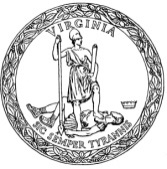 